Колонтай Константин СергеевичExperience:Position applied for: 2nd EngineerDate of birth: 02.06.1976 (age: 41)Citizenship: UkraineResidence permit in Ukraine: NoCountry of residence: UkraineCity of residence: KhersonContact Tel. No: +38 (095) 193-23-02E-Mail: resurs.ua@yandex.ruU.S. visa: NoE.U. visa: NoUkrainian biometric international passport: Not specifiedDate available from: 01.08.2009English knowledge: ModerateMinimum salary: 4500 $ per monthPositionFrom / ToVessel nameVessel typeDWTMEBHPFlagShipownerCrewing2nd Engineer00.00.0000-00.00.0000ТерраDry Cargo-Израиль&mdash;2nd Engineer00.00.0000-00.00.0000ШеллиDry Cargo-Израиль&mdash;2nd Engineer00.00.0000-00.00.0000ШеллиDry Cargo-Израиль&mdash;Chief Engineer00.00.0000-00.00.0000Александр ЖитникDry Cargo-Украина&mdash;2nd Engineer00.00.0000-00.00.0000ПонтикаDry Cargo-Болгария&mdash;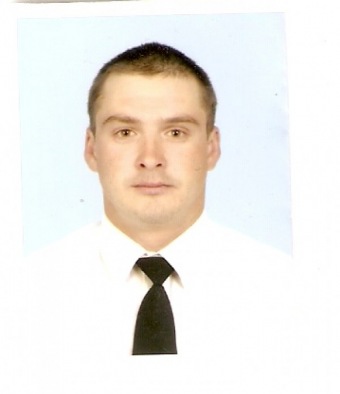 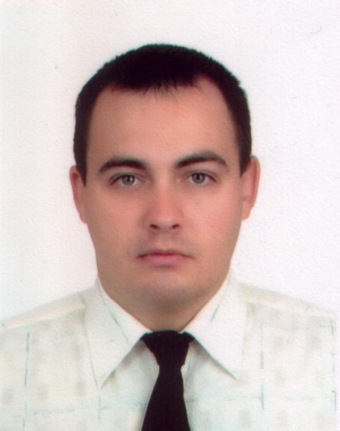 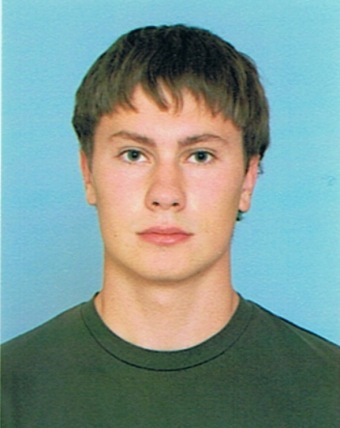 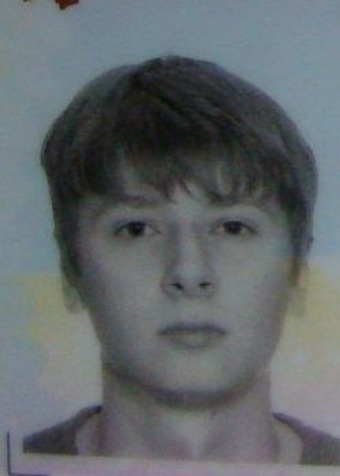 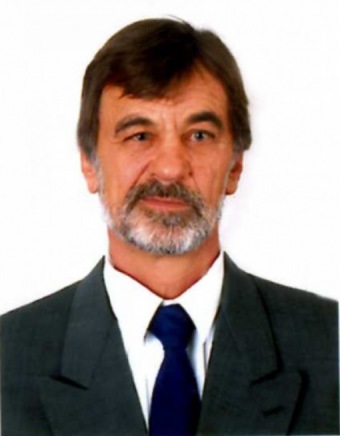 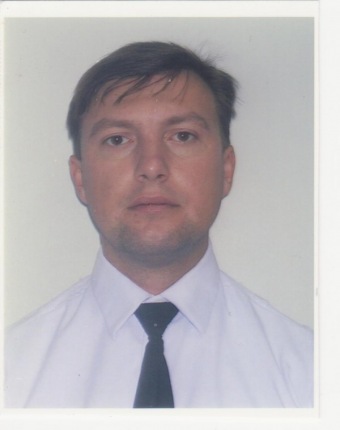 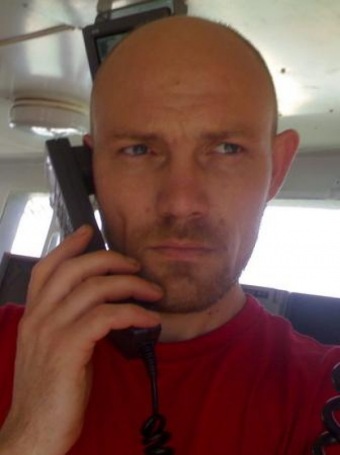 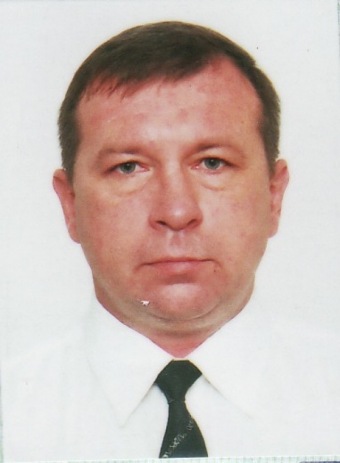 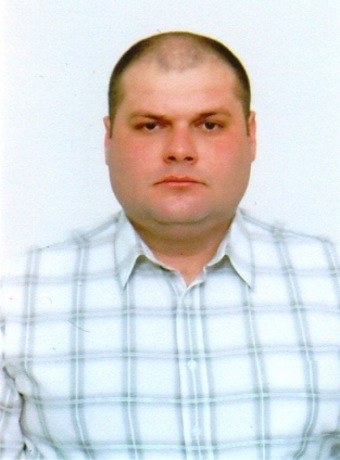 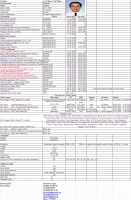 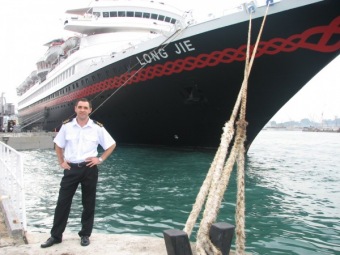 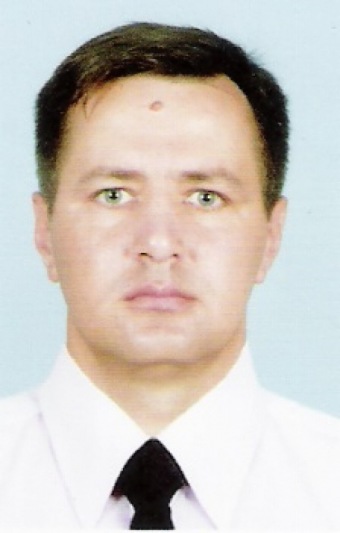 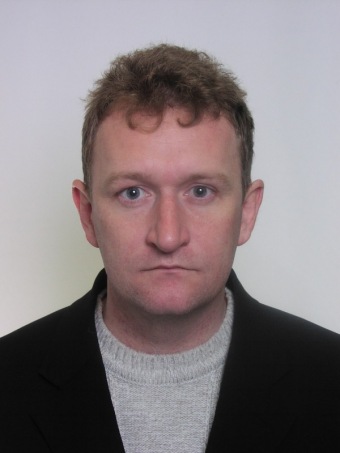 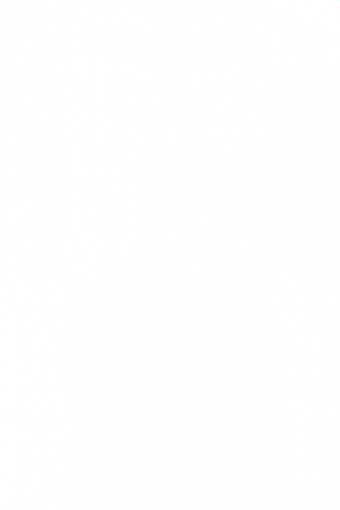 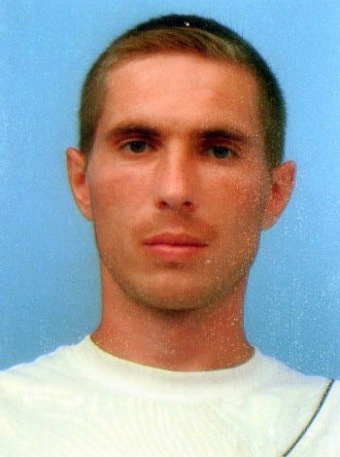 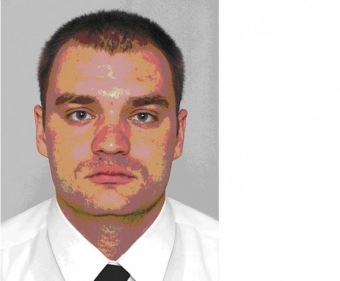 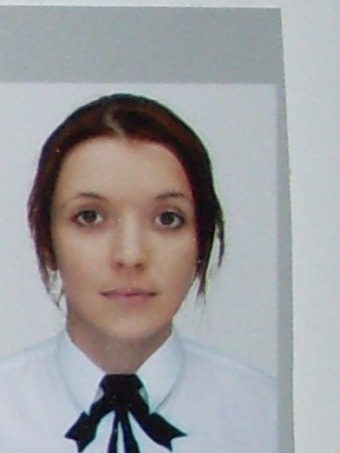 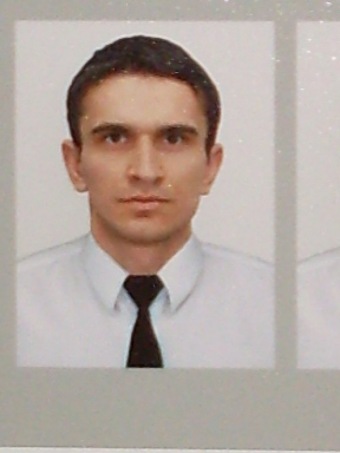 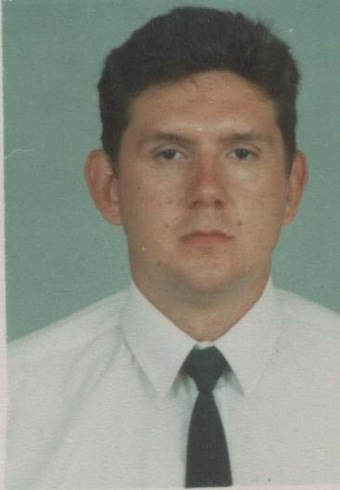 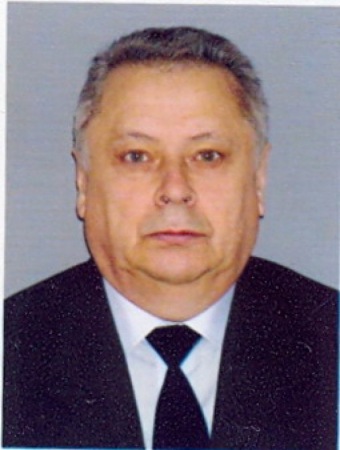 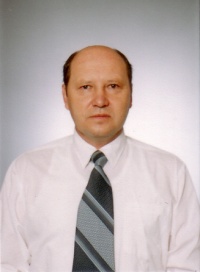 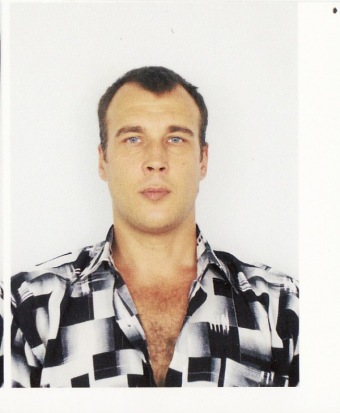 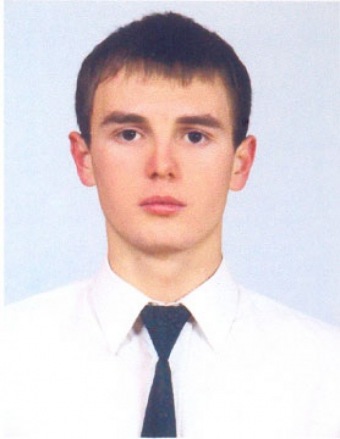 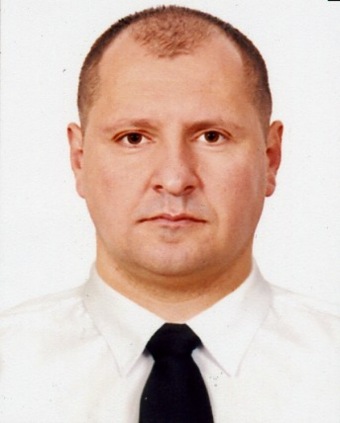 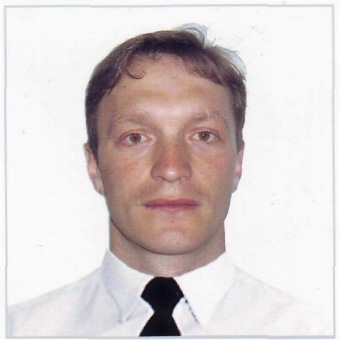 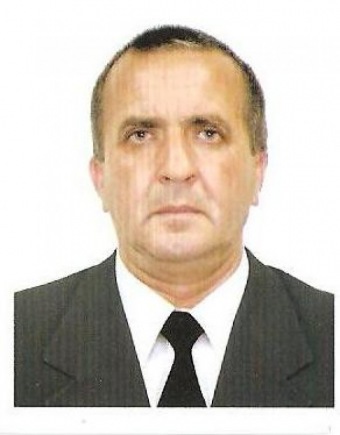 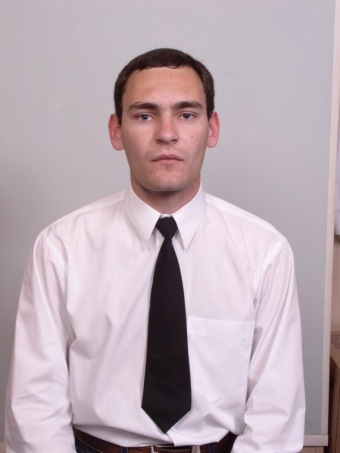 